М.Ғабдуллин атындағы №3 көптілде оқытатын мамандандырылған гимназияКәсіби бағдар беру жұмысы2019-2020 оқу жылыМақсаты: Гимназия оқушыларының қызығушылықтары мен еңбек нарығындағы сұраныстар негізінде кәсіби бағдар беру жұмысының тиімді жүйесін құру.Оқушыларды,ата-аналарды мамандық бойынша керекті мәліметтер және ақпараттармен қамтамасыз ету.Міндеттері:- Кәсіби  білім  беру аясында  әлеуметтік  серіктестікті  дамыту:- Кәсіби білім  беруде  мекемлермен  бірлесіп бағыт  беру алдындағы,  кәсіби бағыт беру  жұмыстарын  ұйымдастыру;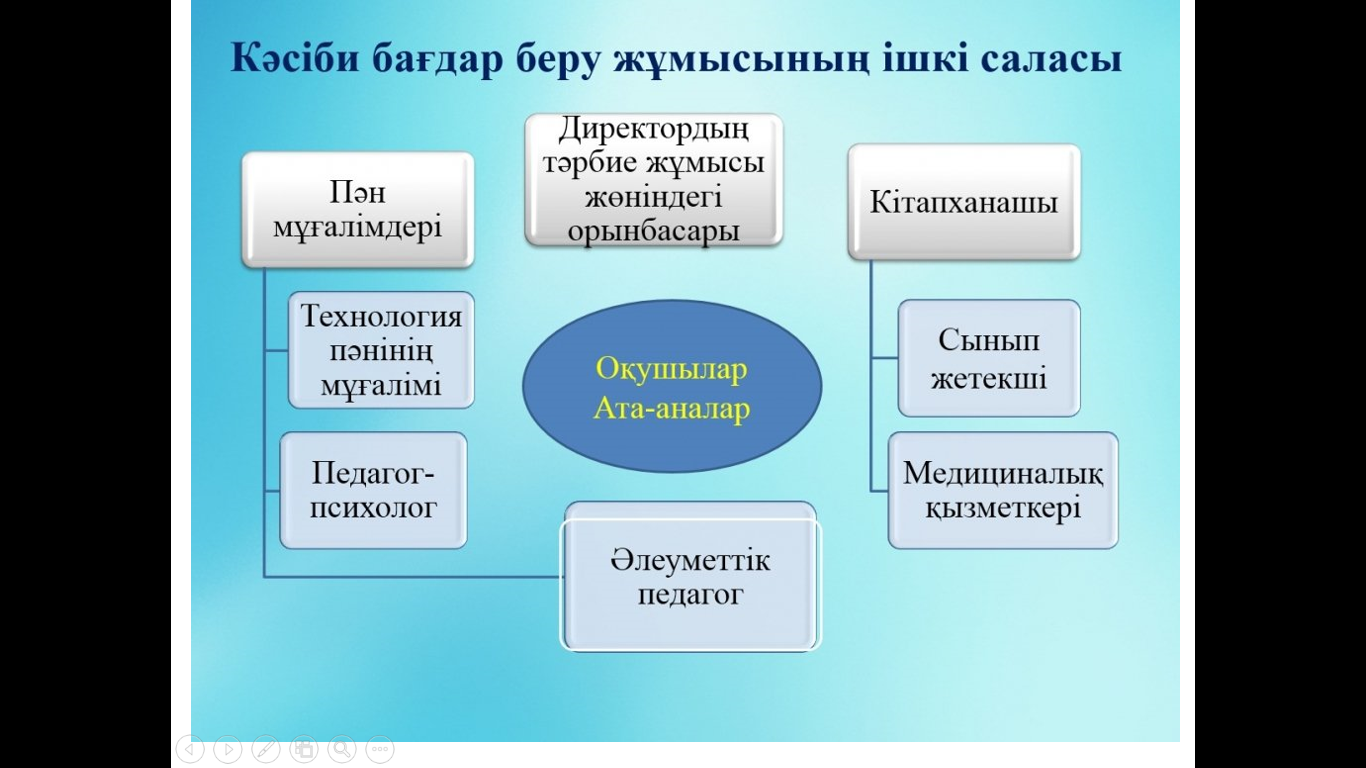 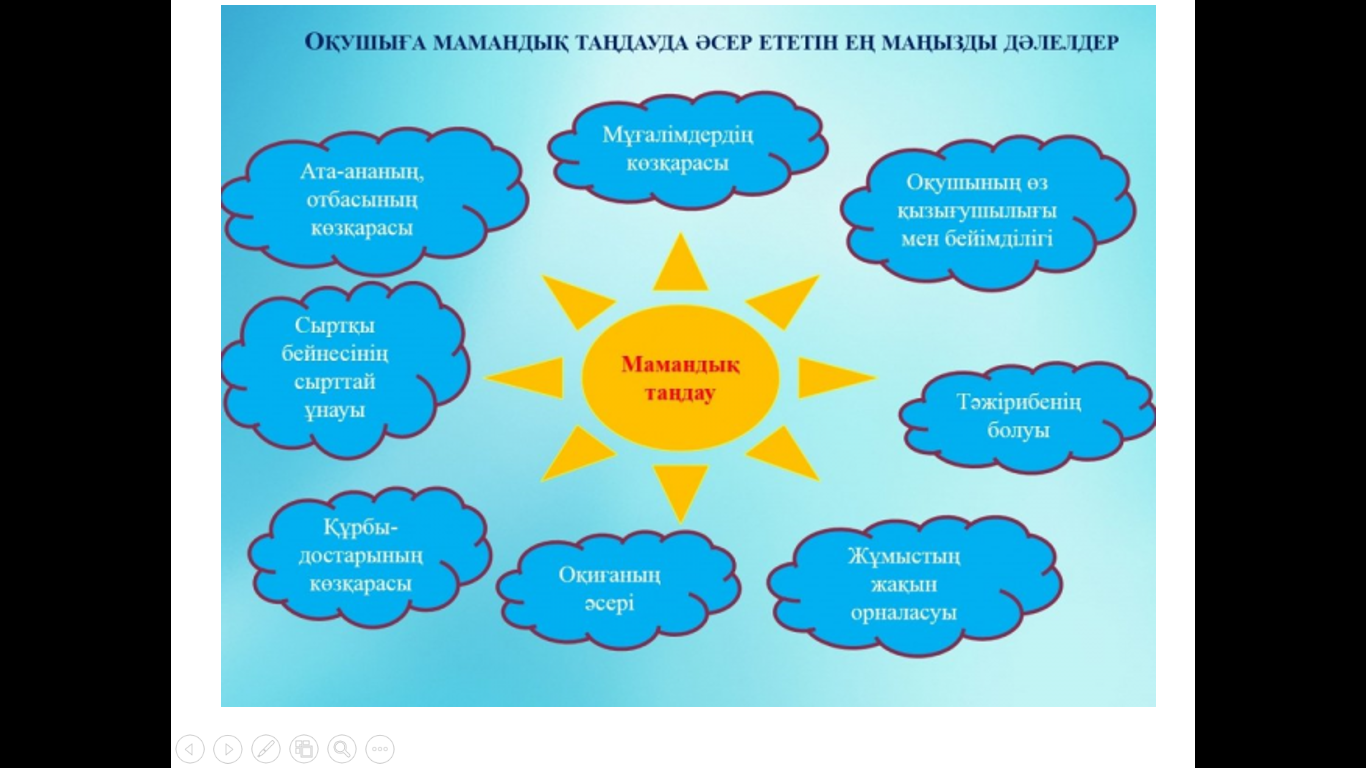 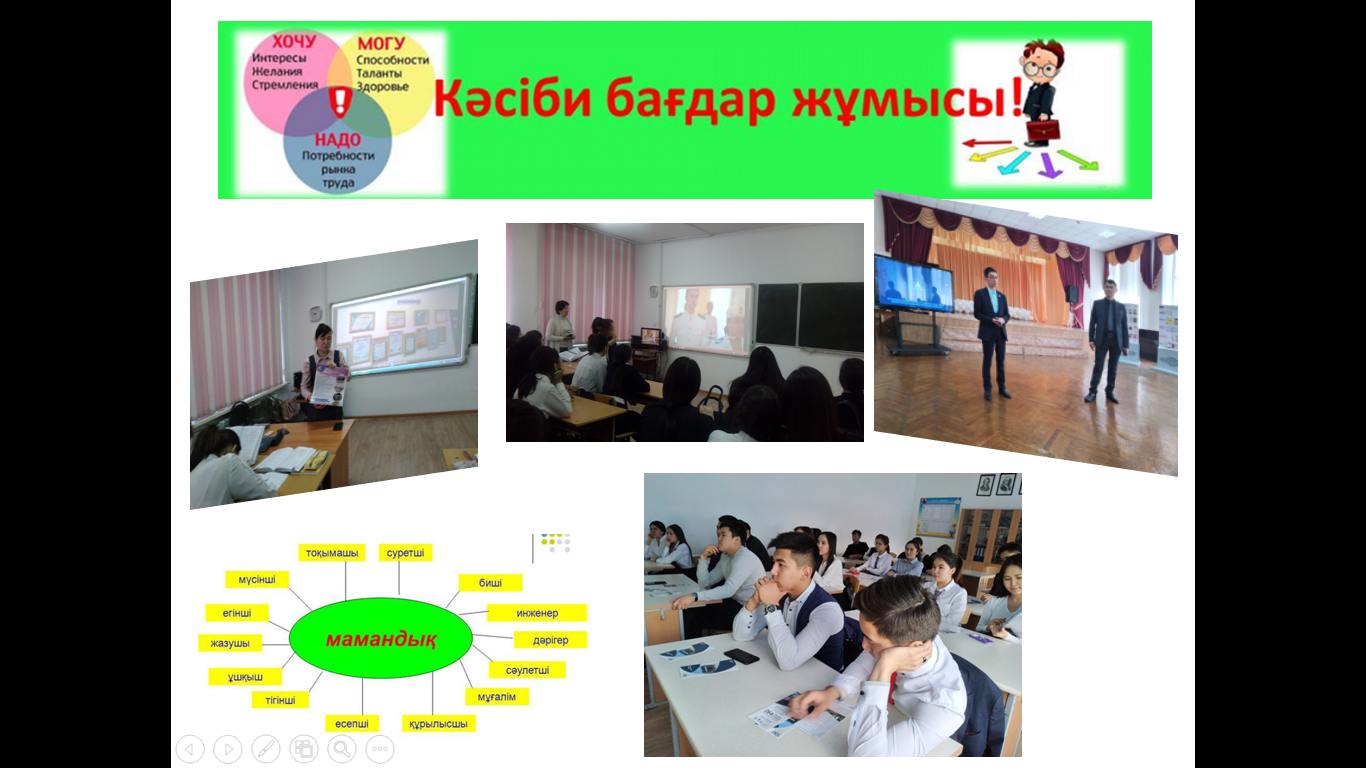 №Сынып Оқушы саныМекеме атауыӨткен күні19-10170Азаматтық қоганыс жоғары көпсалалы колледжі04.11.2019210-11140КБТУ06.11.201939 104Ш.Уалиханов атындағы көпсалалы колледжі10.11.201941171Алматы технологиялық университеті14.11.201951125«Нұр Отан»- «Білімді ұрпақ – ел болашағы» ақпараттық бағдар26.11.2019 6915Ашық есік күні Көкшетау  жоғары медициналық колледж11.12.20971171Suleyman Demirel Universiry10.01.202089104 «Бурабай» колледжі13.01.2002091110Көкшетау қ. ІІМ17.01.2020109104Қазақ гуманитарлық-техникалық колледж28.01.2020111171«Алматы менеджмент»01.02.2020121120ДВД Ақмола облысы06.02.202013920Ж.Мусин атындағы педагогикалық колледж6.02.2020149,11120Жол активтер ұлттық сапа орталығы Ақмола облыстық филиалы07.02.20201510-11140UIB,Алматы20.02.2020169-10170Профессионально тех.лицей с.Красный яр25.02.2020171170Университет Туран,г.Астана27.02.20201810-11140Международная образовательная кампания Education First,Алматы11.03.2020191170КУАМ12.03.2020209-10170Жоғары техникалық колледж,Көкшетау13.04.2020219-11240КГУ16.04.2020229-11,ата-аналар240Кәсіби бағдар- онлайн эфир26.04.,2020239-11240КУАМ онлайн конференция30.04,2020241170Ашық есік күні :Қазақ технология және бизнес университеті,Астана06.05.2020